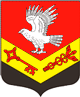 Муниципальное образование«ЗАНЕВСКОЕ   ГОРОДСКОЕ   ПОСЕЛЕНИЕ»Всеволожского муниципального района Ленинградской областиАДМИНИСТРАЦИЯПОСТАНОВЛЕНИЕ15.12.2020 г.	№ 660д. ЗаневкаОб отмене постановления администрацииВ соответствии Федеральным законом от 06.10.2003 № 131-ФЗ «Об общих принципах организации местного самоуправления в Российской Федерации», уставом муниципального образования «Заневское городское поселение» Всеволожского муниципального района Ленинградской области, администрация муниципального образования «Заневское городское поселение» Всеволожского муниципального района Ленинградской областиПОСТАНОВЛЯЕТ: Отменить постановление администрации МО «Заневское городское поселение» от 27.09.2018 № 586 «Об утверждении Порядка принятия решений о подготовке и реализации бюджетных инвестиций в объекты недвижимого имущества, приобретаемые в муниципальную собственность, и осуществления бюджетных инвестиций в объекты недвижимого имущества, приобретаемые в муниципальную собственность». 2. Настоящее постановление подлежит официальному опубликованию в газете «Заневский вестник» и размещению на официальном сайте муниципального образования www.zanevkaorg.ru. 3.  Настоящее постановление вступает в силу после его официального опубликования в газете «Заневский вестник».4.  Контроль за исполнением настоящего постановления возложить на заместителя главы администрации Гречица В.В.Глава администрации                                                                           А.В. Гердий